13.07.18    Наследники Победы11 день лагерной смены. После веселой зарядки дети прошли на минутку безопасности  «От чего зависит твое настроение». После завтрака – конкурс рисунков «Мы рисуем мир», затем посетили Уголок боевой славы, познакомились  с экспонатами Уголка. Затем возложили цветы к памятнику погибших  земляков. После обеда – оздоровительные процедуры, подвижные игры на свежем воздухе.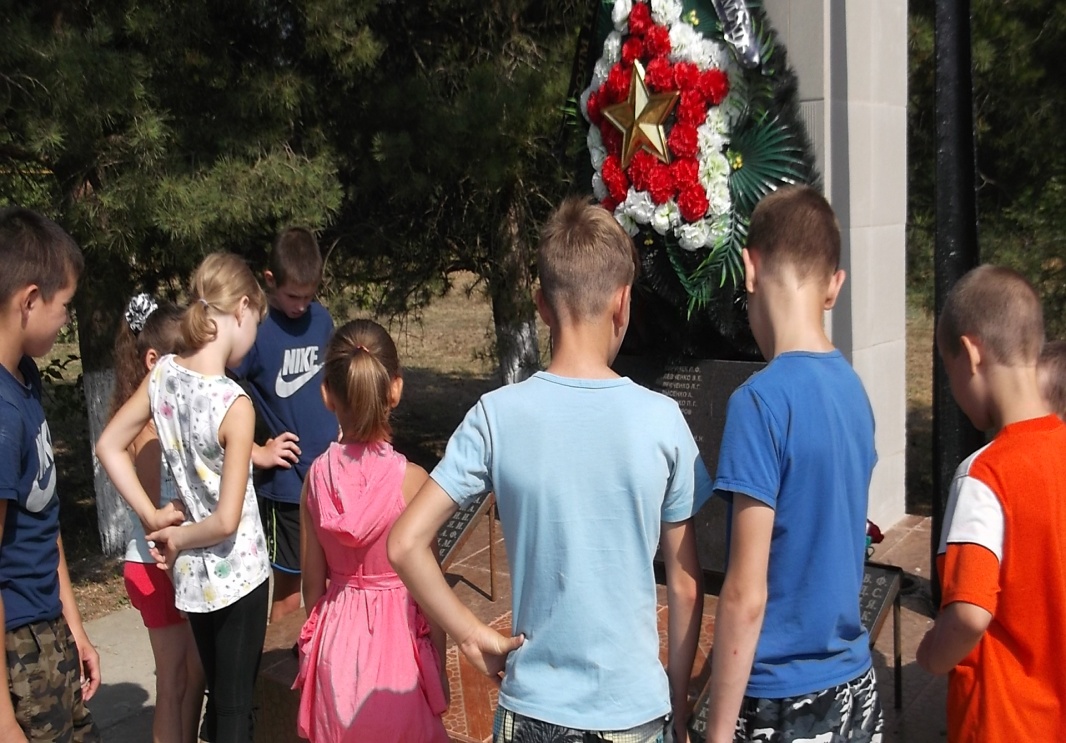 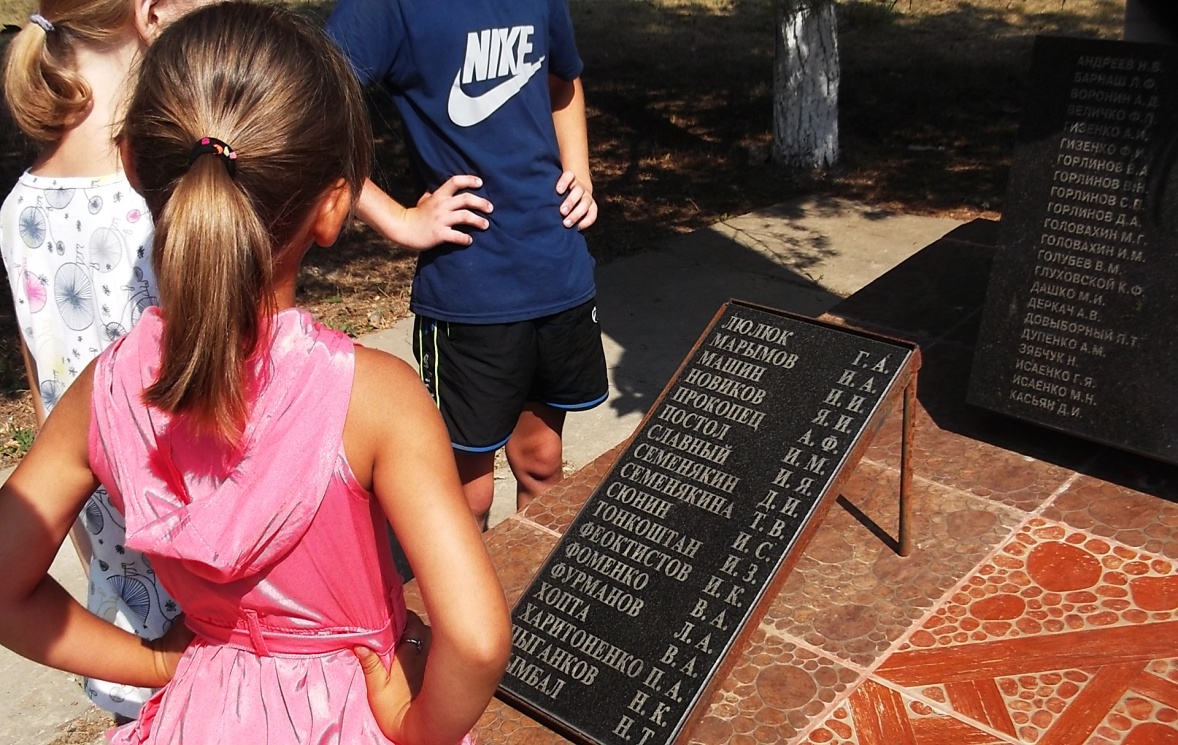 